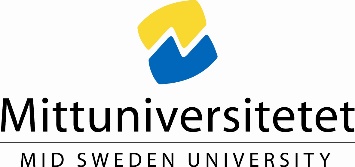 Ny eller reviderad utbildningsplan:Programnamn: 	 Programnamn engelska:      Allmänna data om programmet Tillträdesnivå		Diarienummer	Högskolepoäng	Ansvarig institution 	Ansvarig fakultet 	Giltig fr o m 		Syfte 
Lärandemål Innehåll Ev. Inriktningar
Behörighet Länk till information om behörighet (Gy-krav): https://www.miun.se/globalassets/forvaltning/stua/atlas/manual-atlas-nya-tilltradesregler-fr-juni-2022.pdf ProgrambeskrivningUrvalsregler Spärrar i utbildningenUndervisning och examination Examensbenämning Övrig information Ny utbildningsplan
Fyll i minst grunddata* Revidering av utbildningsplan(Obs! ange endast aktuella ändringar)Programkod:       Komplettering av utbildningsplan 
(har endast grunddata i Atlas)Programkod:      Inriktn.kodBenämningBenämning engelskBeskrivninghpTillkommer/utgårHXXXInriktning 1Inriktning 1Xxx hpUtgår